Hur ser landskapsregeringens handlingsplan ut gällande skattegränsproblematiken?Landskapsregeringen förefaller blivit överraskad över att implementeringen av tullkodexens olika delar fortsätter enligt förutbestämd tidsplan. Arbetsgrupper i all ära, men skattegränsutmaningen kräver ett fokuserat handlingskraftigt politiskt arbete till stor del utanför Ålands gränser samt via dedikerade nyckelpersoner som med stort mandat kan driva frågan lösningsorienterat. Skattegränsproblematiken har blivit en grå vardag för våra företag som ytterligare riskerar fördyra och försämra verksamhetsförutsättningarna i takt med tullkodexens fortsatta implementering.Med hänvisning till 38 § 1 mom. lagtingsordningen ställer jag till vederbörande medlem av landskapsregeringen följande skriftliga fråga:Hur ser landskapsregeringens handlingsplan och strategier ut för att minimera de negativa effekterna skattegränsen medför våra företag?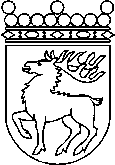 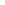 Ålands lagtingSKRIFTLIG FRÅGA nr 31/2021-2022SKRIFTLIG FRÅGA nr 31/2021-2022Lagtingsledamot DatumJohn Holmberg2022-10-10Till Ålands lagtingTill Ålands lagtingTill Ålands lagtingTill Ålands lagtingTill Ålands lagtingMariehamn den 10 oktober 2022Mariehamn den 10 oktober 2022John Holmberg